4.2. ИНФОРМАЦИЯ О ПРЕДОСТАВЛЯЕМЫХ УСЛУГАХ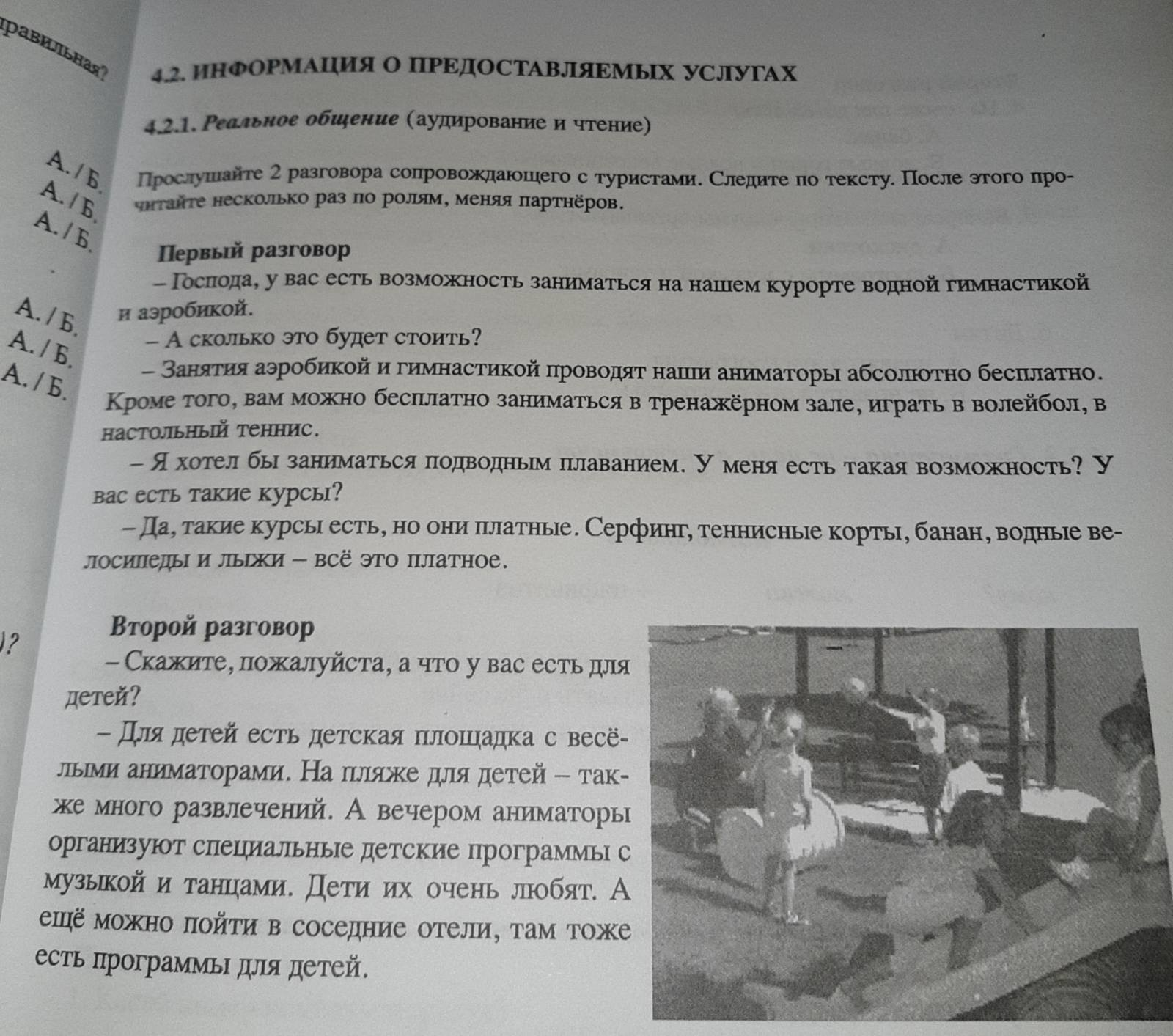 Незнакомые слова:возмо́жность / могућностзанима́ться / бавити сесто́ить / коштатикро́ме того́ / осим тогатренажёрный зал / теретанаволейбо́л / одбојканасто́льный те́ннис / стони тенислы́жи / скиједе́тская площа́дка / дечије игралиштеразвлече́ние / забавата́нец / плессосе́дний / суседниОБРАТИ ВНИМАНИЕ;ИГРА́ТЬ + В + НАЗВАНИЕ СПОРТАИГРА́ТЬ В ВОЛЕЙБО́Л / играти одбојкуИГРА́ТЬ В ФУТБО́Л / играти фудбалИГРА́ТЬ В ТЕ́ННИС / играти тенисИГРА́ТЬ В БАСКЕТБО́Л / играти кошаркуИГРА́ТЬ В НАСТО́ЛЬНЫЙ ТЕ́НИС / играти стони тенисВопросы к тексту:Сколько стоят занятия аэробикой и водной гимнастикой?Чем можно бесплатно заниматься на курорте?Какие курсы на курорте платные?Что на курорте на плаже для детей?Что можно найти в соседних отелях?